Zajęcia rozwijające kreatywność Muzyczne20, 22.04.2020r., 2h., lekcyjneTemat: Opracowanie wokalne  piosenek na Dzień Ziemi.- Umiejętność współdziałania w grupie;- Rozwijanie umiejętności wokalnych;- Nauka piosenek ,,Ziemia- zielona wyspa”, ,,Każdy kwiat to mały świat”.Ziemia, wyspa zielona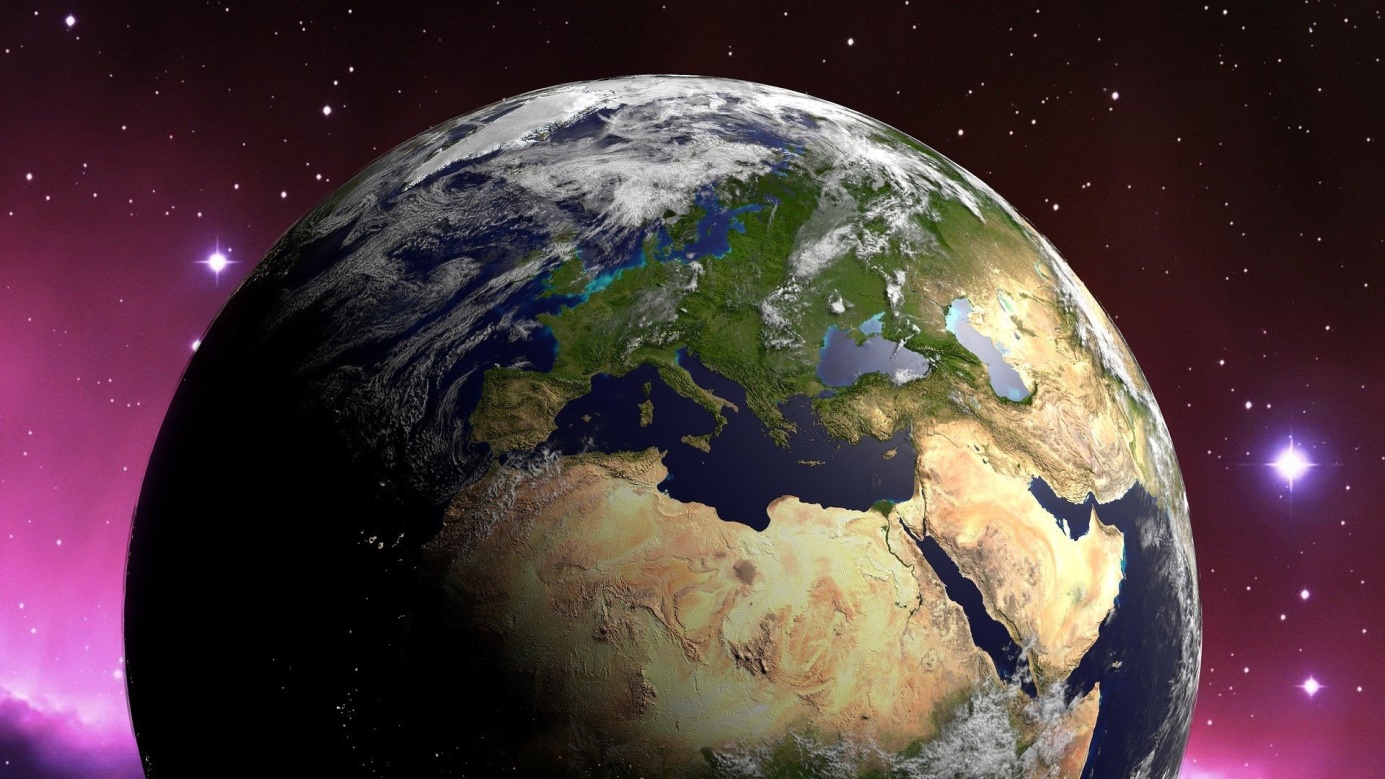 Ziemia to wspaniała planeta, pełna zieleni, pięknych roślin i zwierząt. Mamy wiele szczęścia zamieszkując tę wspaniałą „zieloną wyspę”. Warto uświadamiać to dzieciom w każdym wieku na przykład za pomocą piosenki: Nie warto mieszkać na Marsie, 
nie warto mieszkać na Venus. 
Na Ziemi jest życie ciekawsze, 
powtarzam to każdemu . Ref.
Bo Ziemia to wyspa , to wyspa zielona, 
wśród innych dalekich planet. 
To dom dla ludzi, dla ludzi i zwierząt, 
więc musi być bardzo zadbany. Chcę poznać życie delfinów 
i wiedzieć co piszczy w trawie.
Zachwycać się lotem motyla 
i z kotem móc się bawić. Ref.
Bo Ziemia to wyspa , to wyspa zielona, 
wśród innych dalekich planet. 
To dom dla ludzi, dla ludzi i zwierząt, 
więc musi być bardzo zadbany. Posadźmy kwiatów tysiące. 
Posadźmy krzewy i drzewa, 
niech z nieba uśmiecha się słońce, 
pozwólmy ptakom śpiewać.  Ref.
Bo Ziemia to wyspa , to wyspa zielona, 
wśród innych dalekich planet. 
To dom dla ludzi, dla ludzi i zwierząt, 
więc musi być bardzo zadbany.Posłuchajcie piosenki Ziemia, wyspa zielona:https://youtu.be/_SKe11ntnGc posłuchajcie również piosenki ,,Każdy kwiat to mały świat”https://www.youtube.com/watch?v=UJ90QcB0Rkg Polecam również do pooglądania przez Was baśni  muzycznej ,,Bajko gdzie jesteś”Podaję link: http://vod.teatrwielki.pl/stream/vod/bajko-gdzie-jestes/ Życzę miłego słuchania, śpiewania i oglądaniaAnna Goleń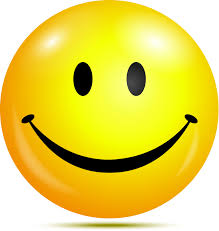 